Открытие Мемориала воинам-землякам, павшим в Великой Отечественной войне 1941-1945 г.г. в с. ГригорцевоДля нас Великая Отечественная война уже история, но она никогда не станет забытой, потому что есть память сердца. События военных лет оставили неизгладимый след в жизни каждой семьи. Свои трагические страницы военного лихолетья есть и в с. Григорцево и близлежащих к нему деревень. Наши земляки, как и весь народ доблестно сражались на фронтах Великой Отечественной войны, беззаветно трудились в тылу, отдавая всё для фронта, всё для Победы. Из наших сёл ушли на защиту Родины более 400 человек, 274 из них не вернулись…У каждого из них была семьяСвоя забота,Своя привычная работаИ мир привычного тепла…Вечная слава и Вечная память!Павшим в жестоком бою!Бились отважно и стойко с врагами Они за Отчизну свою. В рамках реализации проекта развития, основанных на общественных инициативах в номинации «Местные инициативы» при поддержке жителей 26 июня 2022 года в центре села Григорцево прошло открытие Мемориала воинам-землякам, павшим в Великой Отечественной войне 1941-1945 г.г. К назначенному часу площадь около Дома культуры с. Григорцево была заполнена жителями села и близлежащих населенных пунктов, гостями.Слово для выступления на торжественном митинге было предоставлено И.В. Воробьевой - главе муниципального района город Нерехта и Нерехтский район:      Глава администрации Пригородного сельского поселения муниципального района город Нерехта и Нерехтский район А. Ю. Малков продолжил:Право открыть обелиск было предоставлено почетным гостям: жительницам д. Миснево - М.И. Леваковой, Н.Н. Беловой, труженику тыла В.С. Шаталовой.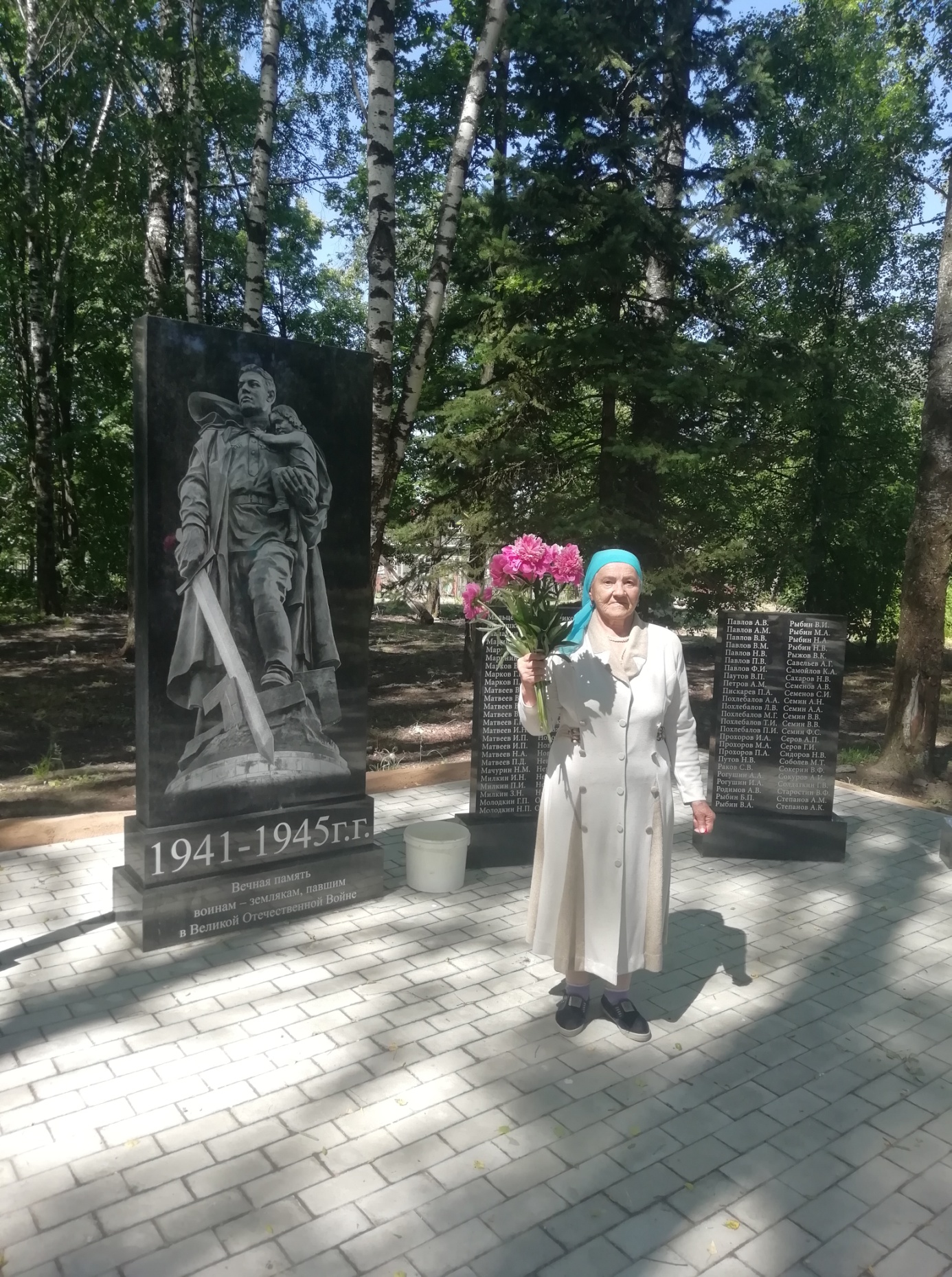 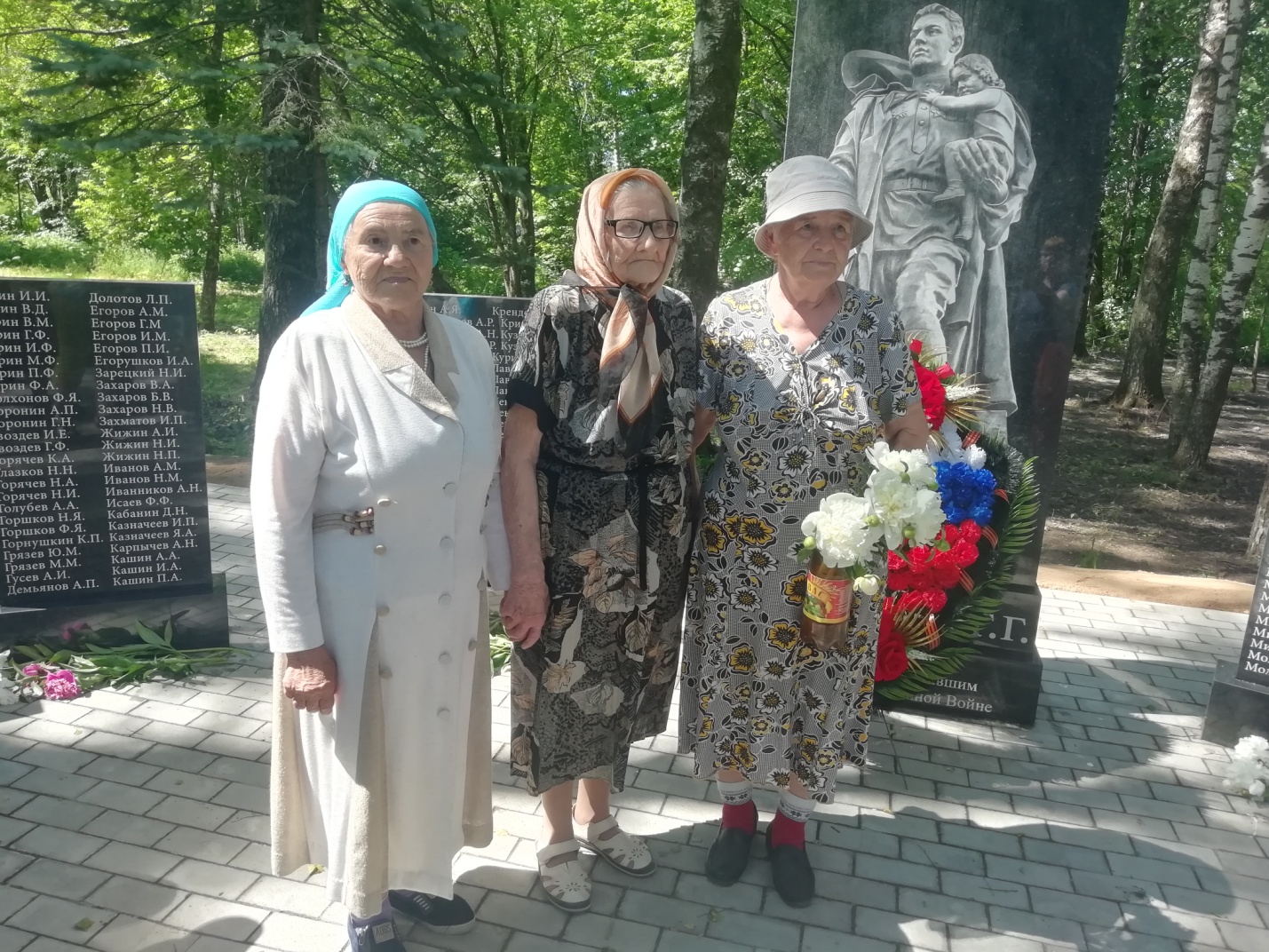 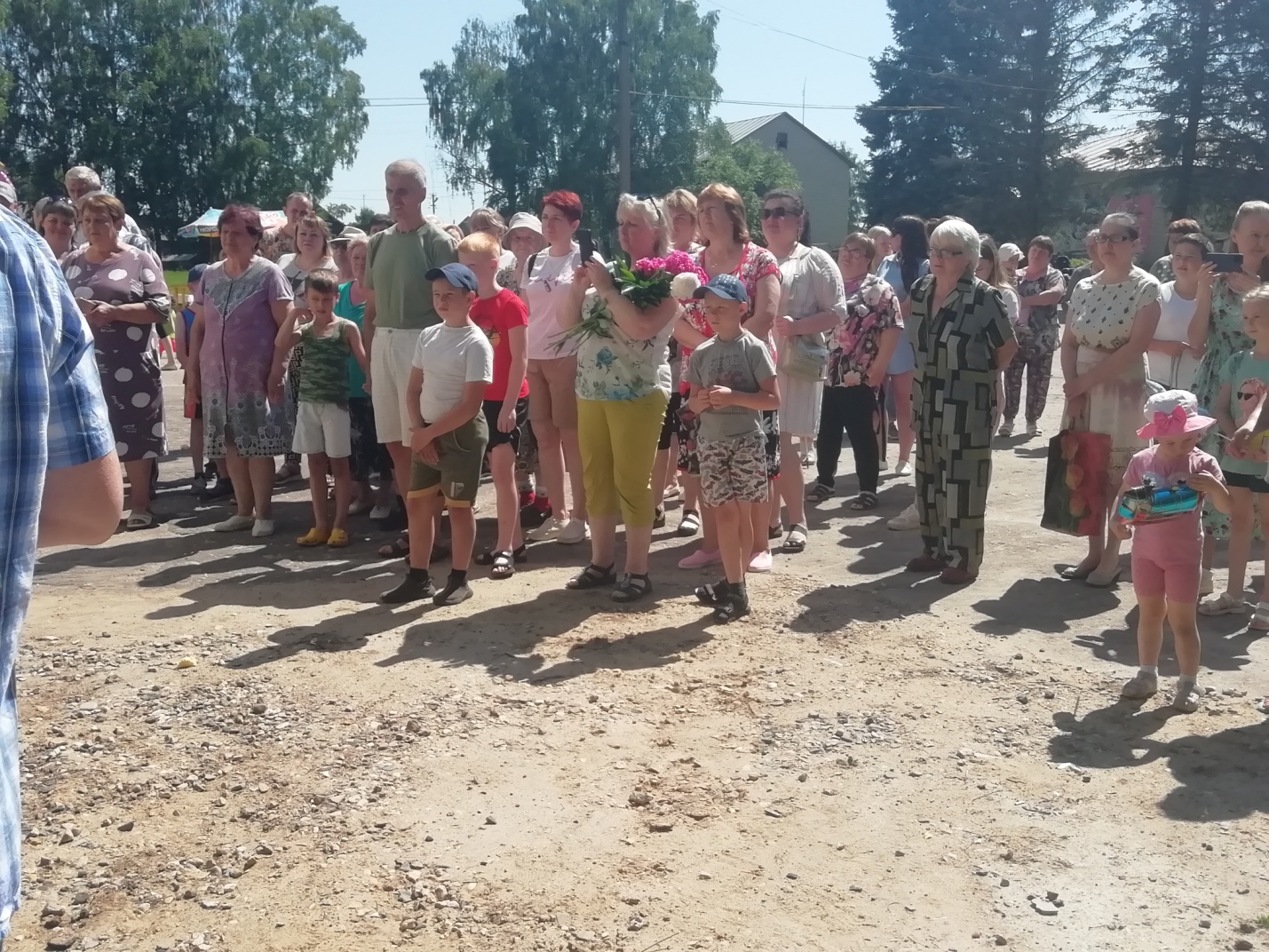 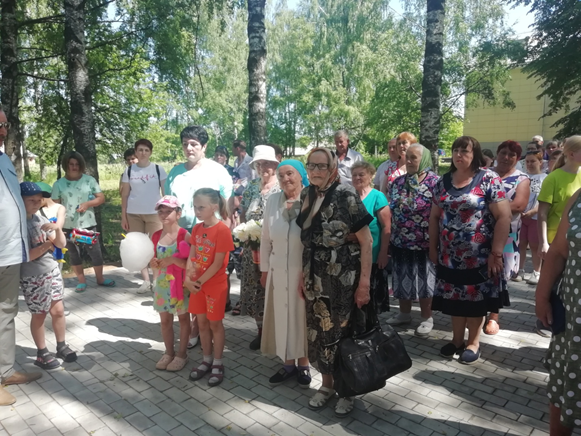 Минутой молчания почтили собравшиеся память участников Великой Отечественной войны, погибших на полях сражений.	В минуту молчания все присутствующие на митинге склонили головы перед памятью односельчан, с честью выполнивших свой солдатский долг в годы Великой Отечественной войны. 	По традиции право перерезать красную ленту было предоставлено М.И. Леваковой - жительнице д. Миснево, главе администрации муниципального района г. Нерехта и Нерехтский район И.В. Воробьевой и главе администрации Пригородного сельского поселения А.Ю. Малкову. 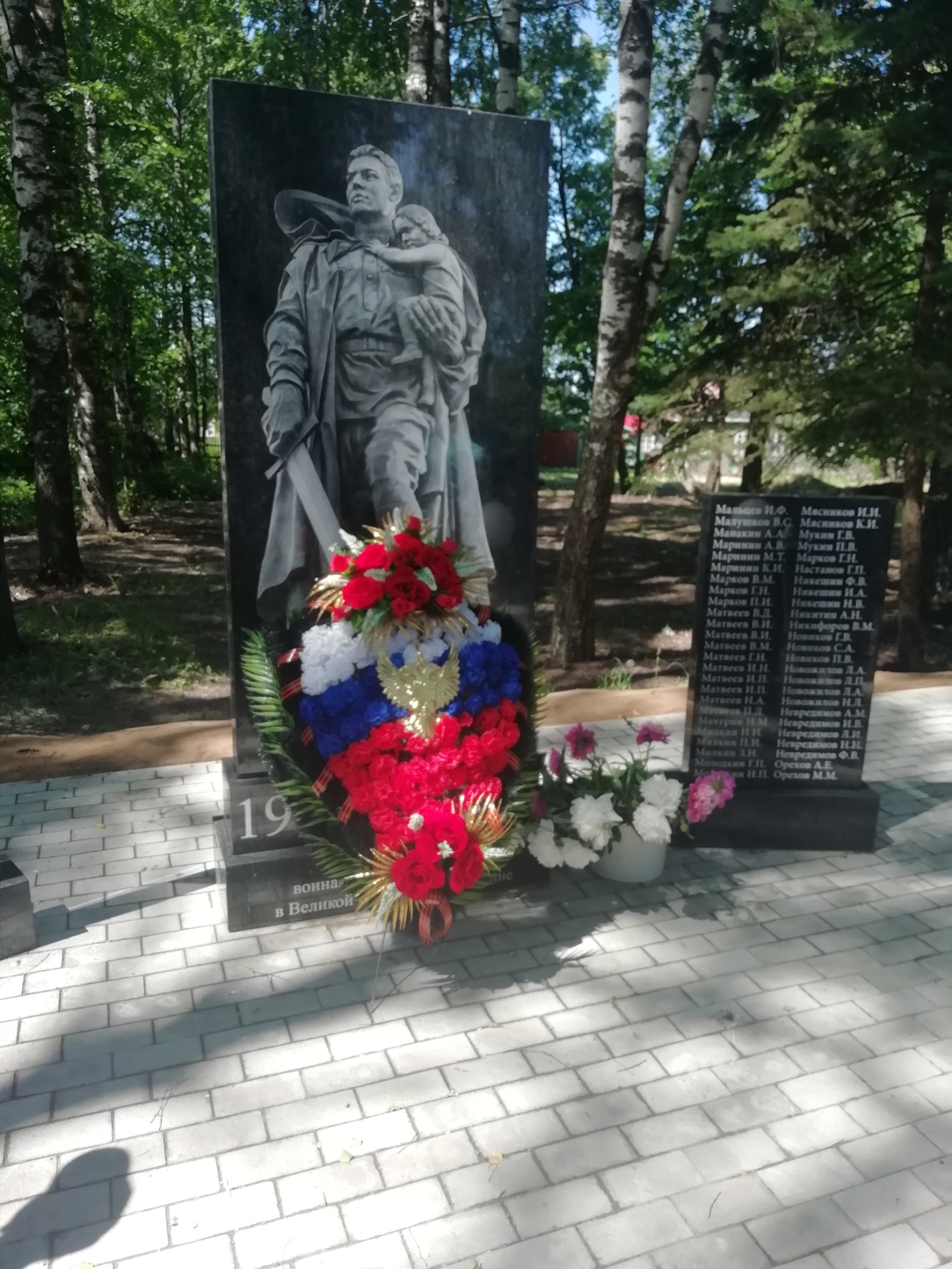 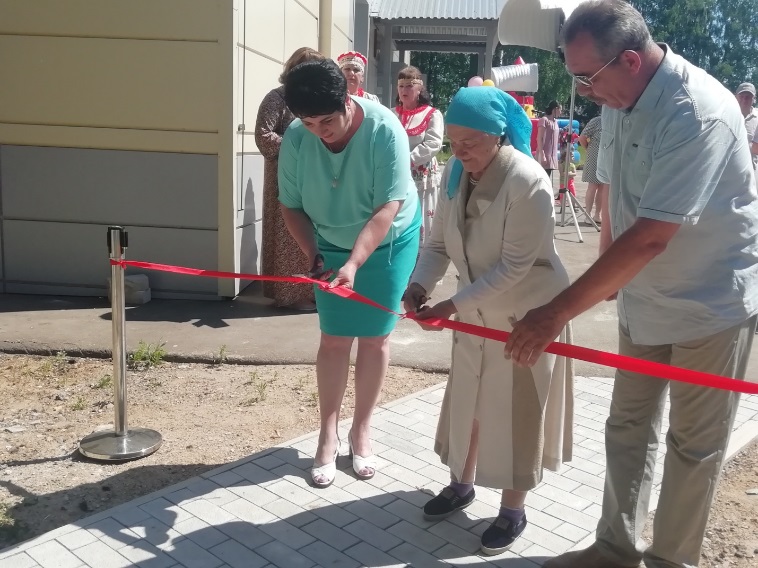 Мероприятие закончилось возложением венков к мемориалу.	Очень хочется надеяться, что обелиск будет местом всеобщей гордости и преклонения перед подвигом наших дедов и прадедов и нему никогда не зарастёт народная тропа.Прошла война, но боль взывает к людямДавайте люди, никогда об этом не забудем!И память верную о нейХранят и дети нынешних детейИ наших внуков внуки.Мы никогда не видели войныИ ужаса её не представляем,Но то, что мир наш хочет тишины,Сегодня очень ясно понимаем….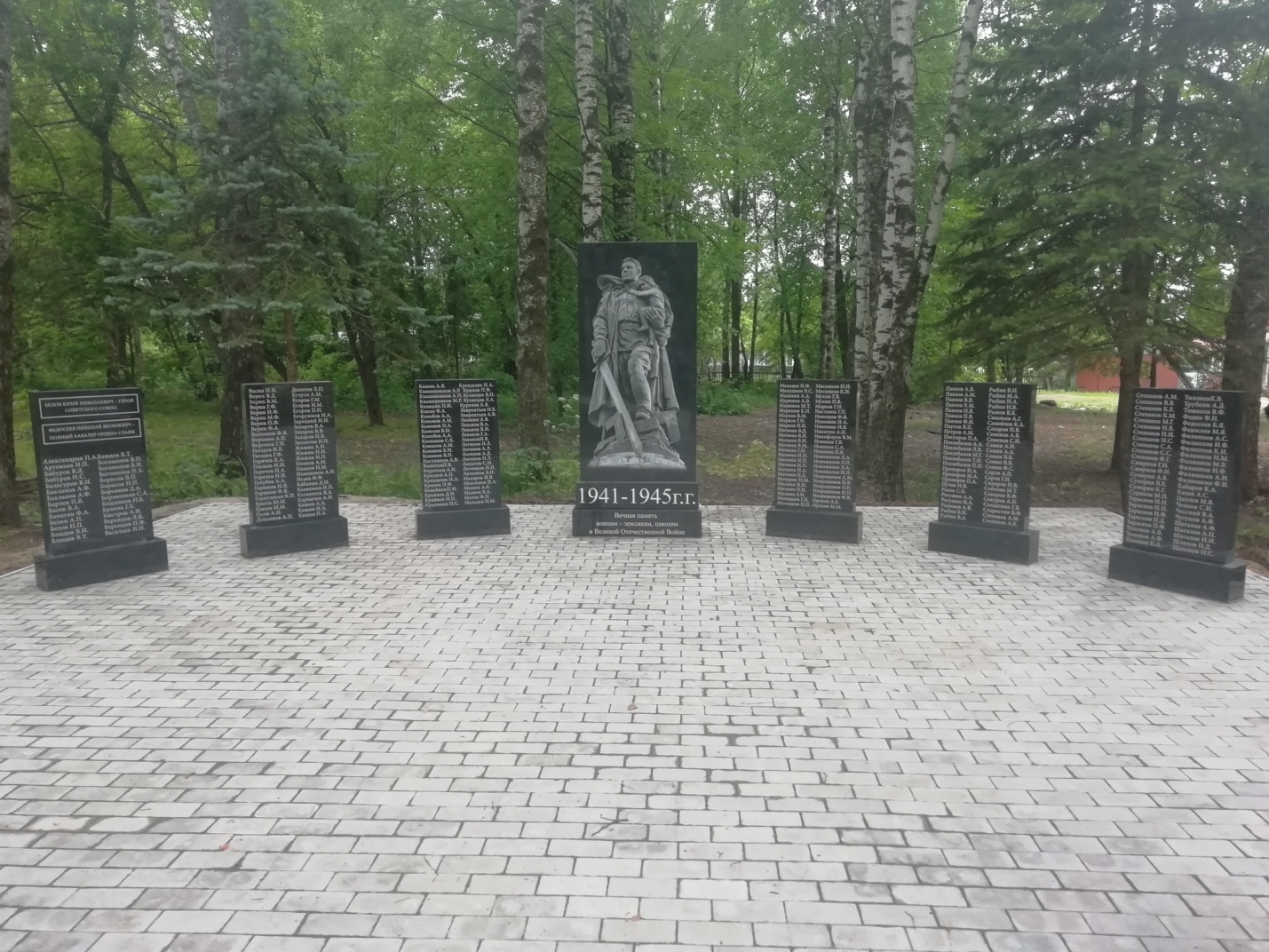 – Сегодня мы открываем мемориал воинам, павшим в Великой Отечественной войне 1941-1945 г.г. и памяти тем, кто отдал свою жизнь за Родину, и тем, кто вернулся с победой, но не дожил до этого дня. Я уверена, что этот мемориал станет не только местом поклонения воинам-землякам, павшим в боях за Родину, но и центром проведения торжественных мероприятий, и символом связи поколений. «Никто не забыт, ничто не забыто»! Это не просто лозунг. Для нас это руководство к действию. Люди, пережившие войну, никогда ее не забудут. А мы, для кого отвоеван мир, никогда не должны забывать тех, кто его отвоевал.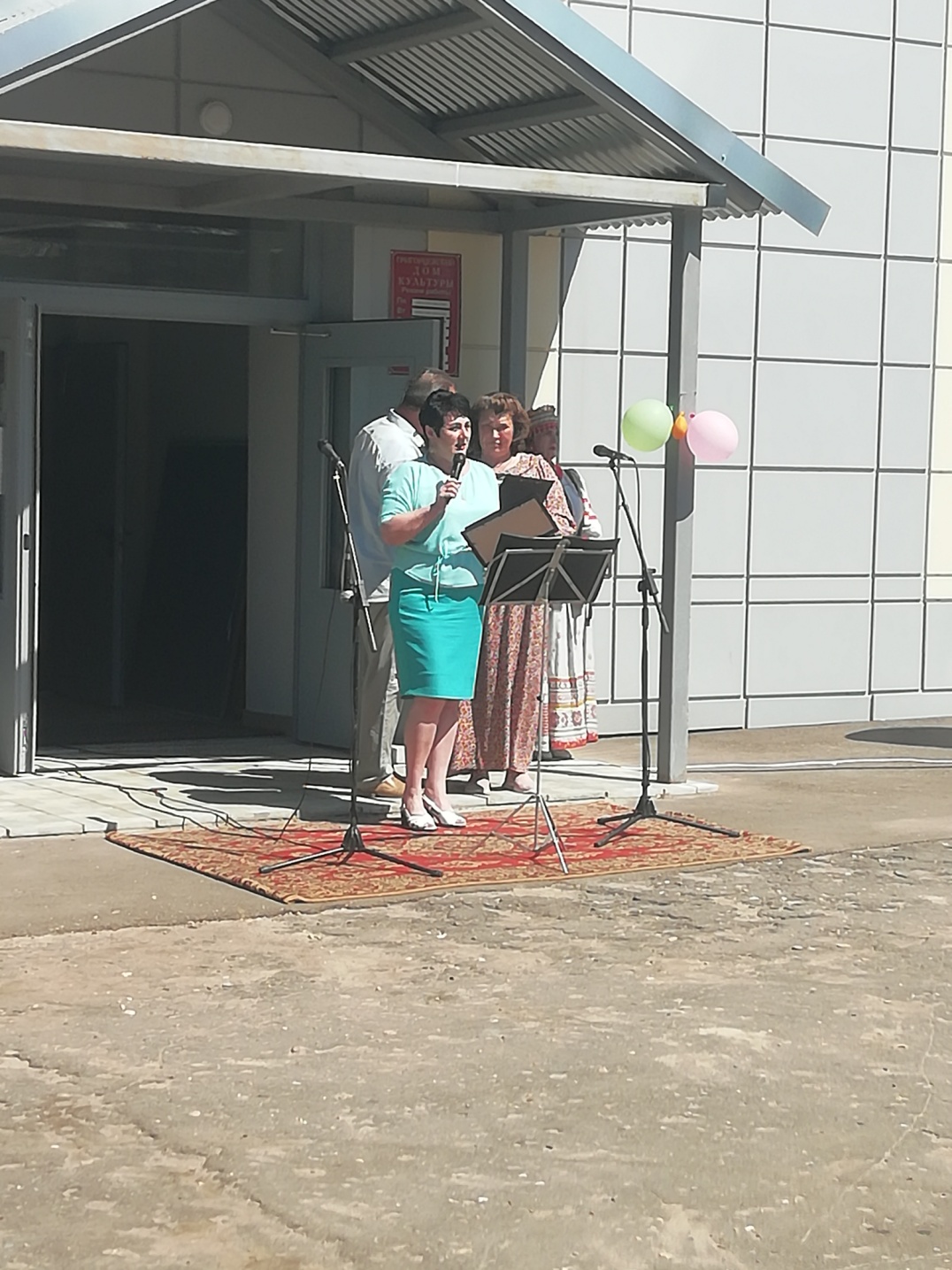 – Сегодня знаменательный день. Открытие мемориала в честь воинов Великой Отечественной войны. Война – это всегда горе, смерть и слезы. Наши отцы и деды отдали свои жизни за то, чтобы мы никогда не испытали ужасов войны. Строительство мемориала в селе Григорцево -  это наш долг. Мы долг свой исполнили. Особая благодарность за это нашему подрядчику ИП Борисову Дмитрию Николаевичу, который воплотил идею в жизнь и вложил в эту работу свою душу. В мемориале увековечена память о наших земляках - участниках Великой Отечественной войны, ее мы будем передавать из поколения в поколение. Никто и никогда не оспорит вклада нашей страны в победу над фашизмом! Большое спасибо всем жителям, которые приняли участие в сборе денег на этот обелиск.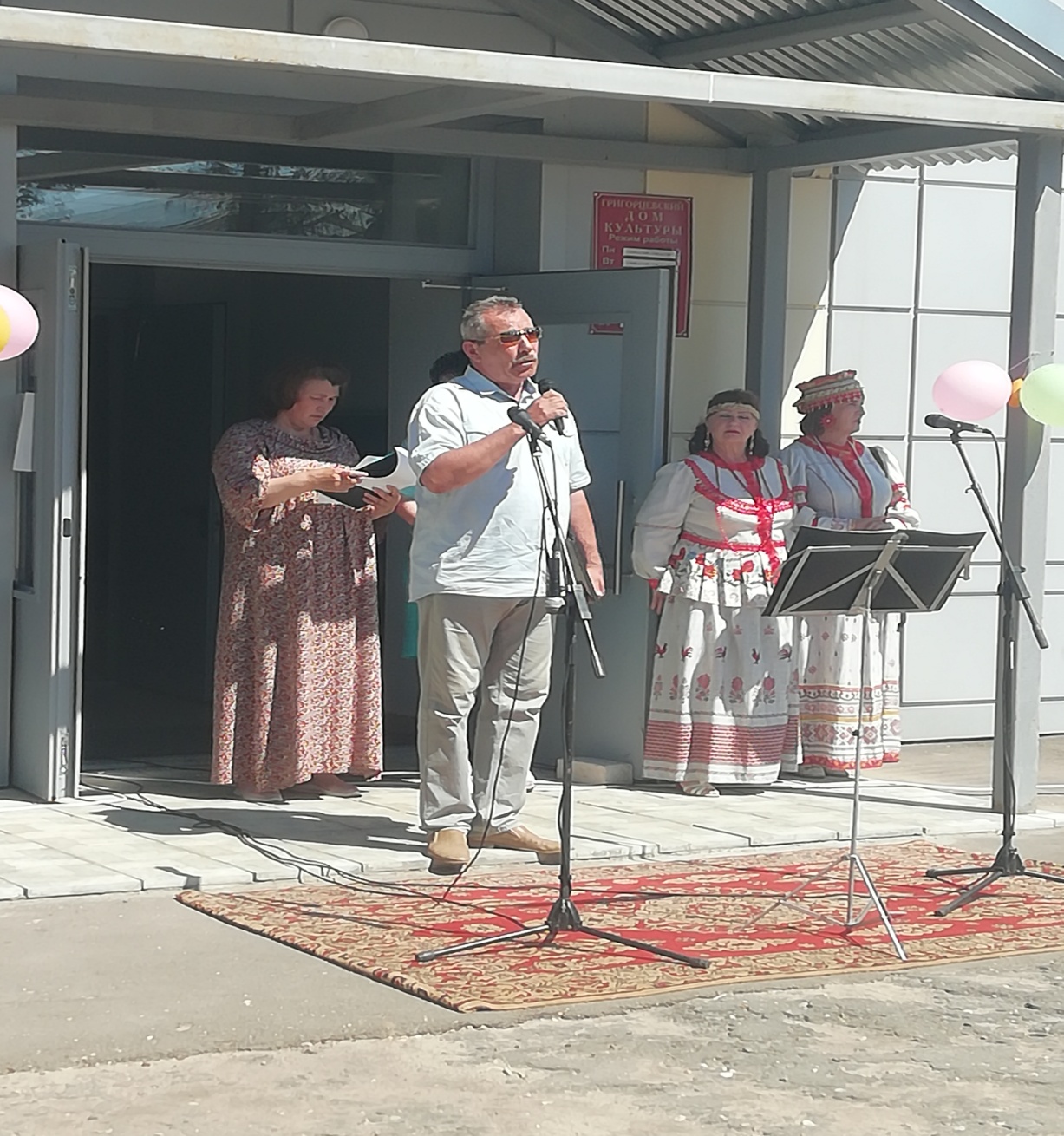 